Politics - Transition Task 5   -   The Prime Minister and his CabinetIn the Government of the UK, the Cabinet is a group of people led and chosen by the Prime Minister who are the main decision-makers in the British government. People in the cabinet have to be members of either the House of Commons or the House of Lords.       Can you identify the ones below?  Some are very new to the job……Find missing pics if you can and insert below…Name /Roleand short explanation of responsibility… 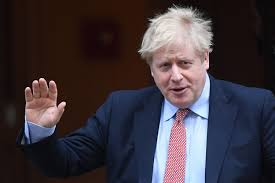 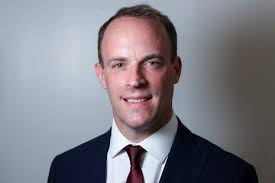 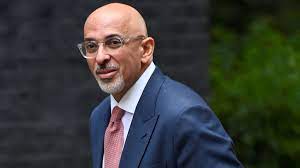 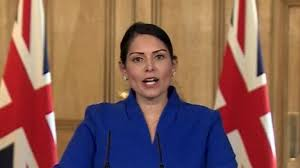 Health SecretaryDefence SecretaryEducation Secretary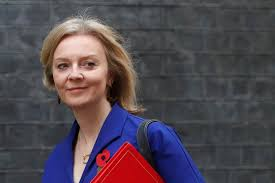 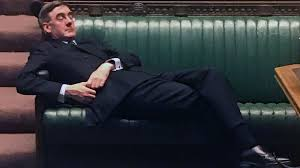 Culture SecretarySecretary for Work and PensionsJustice SecretaryEnvironment SecretaryTransport Secretary